Договор№ от «_» _ 202_ годаНастоящий Договор заключен в г. Москве между следующими Сторонами
(каждая по отдельности именуемая «Сторона»):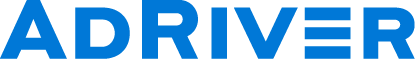 ООО «Адривер», именуемое в дальнейшем Исполнитель, в лице Руководителя направления по работе с клиентами Иванюты С.А., действующего на основании Доверенности №б/н от 14.07.2020г., с одной стороны, и_, именуемое в дальнейшем Заказчик, в лице Генерального директора _, действующего на основании Устава, с другой стороны, о нижеследующем:1. Термины и определения1.1. Определения к терминам, используемым в Договоре, размещены в сети Интернет по адресу: https://www.adriver.ru/doc/rtb/termsdefinitionsdsp.1.2. Термины, не определенные по ссылке выше, трактуются в соответствии с:- обычаями, согласно ГК РФ;- действующим законодательством РФ.2. ПРЕДМЕТ ДОГОВОРА2.1. Исполнитель посредством AdRiver SSP обязуется оказывать Заказчику, а Заказчик, в свою очередь, обязуется принимать и оплачивать на условиях предусмотренных Договором следующие технические услуги (далее – Услуги):2.1.1. Услуги по размещению Заказчиком РИМ на рекламных местах посредством участия Заказчика в электронных торгах, проводимых Исполнителем при помощи AdRiver SSP;2.1.2. Услуги по размещению Заказчиком РИМ на рекламных местах по фиксированной цене посредством предоставления Заказчику необходимых технических данных при помощи AdRiver SSP.3. ПОРЯДОК И УСЛОВИЯ ОКАЗАНИЯ УСЛУГ3.1. В течение 5 (пяти) рабочих дней с момента подписания Сторонами Договора Исполнитель для возможности оказания Услуг по Договору производит подключение DSP Заказчика к AdRiver SSP через OpenRTB и осуществляет тестирование корректного взаимодействия обеих систем (DSP Заказчика и AdRiver SSP). В рамках проводимой интеграции DSP Заказчика назначается ID в AdRiver SSP.3.2. После успешной проверки указанного выше взаимодействия Исполнитель направляет на адрес электронной почты Заказчика, указанной в разделе 9 Договора, логин и пароль для доступа Заказчика к данным статистики. 3.3. После прохождения тестирования подключения Исполнитель высылает подтверждение об успешной интеграции. Заказчик уведомлен и согласен, что Услуги по Договору могут оказываться Исполнителем исключительно при помощи AdRiver SSP и только после проведения успешной интеграции. 3.4. Заказчик несет ответственность за все, что будет сделано с помощью OpenRTB. Все действия в AdRiver SSP, совершенные с использованием учетной записи Заказчика через OpenRTB считаются совершенными Заказчиком. 3.5. Услуги, указанные в п. 2.1.1. Договора, оказываются Исполнителем в он-лайн режиме при помощи AdRiver SSP в следующем порядке:3.5.1. Веб-сайты рекламной сети и сайты AdRiver производят в личном кабинете AdRiver SSP предусмотренную Исполнителем настройку параметров размещения РИМ на рекламных местах;3.5.2. При получении AdRiver SSP запроса от любого веб-сайта рекламной сети, а равно и любого сайта AdRiver, Исполнитель при помощи AdRiver SSP в режиме реального времени обрабатывает и систематизирует данные настроек сайтов, указанные в п. 3.5.1. Договора и данные пользователя и передает эти данные всем доступным DSP (в том числе DSP Заказчика). В том числе передается тип аукциона для данного показа (Аукцион первой цены или Аукцион второй цены, фиксированная цена).Данные, необходимые для принятия Заказчиком решения об участии в электронных торгах - спецификация платформы AdRiver SSP указаны на страницах https://www.adriver.ru/doc/rtb/ssp/general/ 3.5.3. DSP Заказчика отвечает AdRiver SSP автоматизированным электронным предложением на размещение РИМ, содержащим информацию о наличии РИМ, которые удовлетворяют критериям размещения РИМ, а также о предлагаемой Заказчиком цене показа РИМ (исходя из цены за 1000 показов) и HTML-код, позволяющий вызвать РИМ из DSP Заказчика;Примечание: Стороны оговорили, что для целей обеспечения оказания Услуг в режиме реального времени, DSP Заказчика должна давать ответ на запрос AdRiver SSP в течение 50мс. Невыполнение данного требования DSP Заказчика признается его отказом от размещения РИМ на предложенных условиях.3.5.4. Цена размещения РИМ определяется в соответствии с правилами аукциона. При этом Стороны настоящим пришли к соглашению, что цена размещения РИМ, предложенная Заказчиком посредством AdRiver SSP (без учета НДС), не может быть меньше минимальной цены размещения РИМ, указанной в автоматическом электронном предложении AdRiver SSP;3.5.5. Решение о размещении или не размещении Заказчиком РИМ принимается AdRiver SSP на основе максимального размера вознаграждения за размещение того или иного РИМ. При согласии AdRiver SSP на обеспечение установки кода РИМ по предложенной Заказчиком цене, AdRiver SSP автоматически осуществляет уведомление о необходимости размещения Заказчиком соответствующего РИМ на согласованных Сторонами условиях посредством вызова кода вызова РИМ. При обработке этого запроса, AdRiver SSP обеспечивает передачу кода позволяющего вызвать РИМ из DSP Заказчика в браузере посетителя веб-сайта, входящего в рекламную сеть, или сайта AdRiver и засчитывает размещение Заказчиком РИМ (с этого момента услуга по Договору считается оказанной Исполнителем). Существенные условия оказания услуг, включая время оказания услуг, цену услуг учитываются и фиксируются в записях журнала событий системы «AdRiver» на основании уведомлений, направленных AdRiver SSP к DSP Заказчика о необходимости размещения РИМ.3.6. Услуги, указанные в п. 2.1.2. Договора, оказываются Исполнителем в он-лайн режиме при помощи AdRiver SSP в следующем порядке: 3.6.1. Веб-сайты рекламной сети и сайты AdRiver производят в личном кабинете AdRiver SSP настройку параметров размещения РИМ на рекламных местах, в том числе устанавливают метку трафика, фиксированную цену без учета НДС, выбирают DSP для возможности размещения им РИМ;3.6.2. в случае указания владельцем сайта рекламной сети или сайта AdRiver метки трафика в AdRiver SSP определенного рекламного места, AdRiver SSP передает эти технические данные DSP, которую выбрал владелец сайта;3.6.3. в случае если в ответе DSP Заказчика, содержится такая же метка трафика, AdRiver SSP обеспечивает передачу кода позволяющего вызвать РИМ из DSP Заказчика в браузере посетителя веб-сайта, входящего в рекламную сеть, или сайта AdRiver и засчитывает размещение Заказчиком РИМ (с этого момента услуга по Договору считается оказанной Исполнителем). 3.7. Стороны пришли к соглашению, что для учета оказания Исполнителем Услуг по Договору используется система «AdRiver» (веб-сайт системы www.adriver.ru), данные которой будут использоваться для подтверждения: периода оказания, объемов оказанных Услуг, для расчета их стоимости. При этом записи журнала событий системы «AdRiver» безусловно признаются Сторонами в качестве надлежащих и достаточных доказательств подтверждающих объем и стоимость оказанных услуг. Заказчик согласен с тем, что любая иная система учета не может являться официальным источником информации для расчета объема оказанных Услуг по Договору.3.8. Услуги по Договору оказываются Исполнителем путем получения/обработки/предоставления результатов такой обработки AdRiver SSP необходимой информации, позволяющей Исполнителю:3.8.1. включать Заказчика в участники в проводимые Исполнителем электронные торги для возможности последующего размещения РИМ на определенных условиях (для услуг, указанных в п. 2.1.1. Договора);3.8.2. без включения Заказчика в электронные торги создавать необходимые условия по размещению Заказчиком РИМ на рекламных местах по фиксированной цене (для услуг, указанных в п. 2.1.2. Договора).4. Права и обязанности Сторон4.1. Исполнитель обязуется:4.1.1. Предпринимать все необходимые действия для того, чтобы AdRiver SSP, а также личный кабинет были доступны в режиме 24/7/365. Тем не менее, Исполнитель не гарантирует постоянную доступность AdRiver SSP, личного кабинета или любого их компонента. AdRiver SSP предоставляется «как есть». Исполнитель не гарантирует соответствие AdRiver SSP, личного кабинета или их компонентов целям и ожиданиям Заказчика, их бесперебойную и безошибочную работу. 4.1.2. Сохранять настройки AdRiver SSP, позволяющие разграничивать:4.1.2.1. Размещения РИМ, осуществленные Заказчиком в результате выигранных DSP Заказчика электронных торгов;4.1.2.2. Размещения РИМ, осуществленные Заказчиком по фиксированным ценам без участия в электронных торгах. 4.1.3. Корректно обрабатывать и предоставлять результаты такой обработки AdRiver SSP в виде необходимой информации, позволяющей Исполнителю оказывать Услуги по Договору.4.2. Заказчик обязуется:4.2.1. Самостоятельно нести ответственность за сохранность и конфиденциальность своих регистрационных данных (логина, пароля), используемых для осуществления доступа к личному кабинету, в том числе к данным статистики в отношении оказанных Услуг;4.2.2. Не использовать способами, не предусмотренными Договором, AdRiver SSP, доступные Заказчику в связи с исполнением Договора, в том числе не распространять и не передавать их описание любыми способами, не предоставлять возможности их использования третьим лицам и/или в интересах третьих лиц;4.2.3. В случае выигрыша Заказчика в электронных торгах, а равно в случае размещения РИМ по фиксированной цене без участия в электронных торгах, РИМ, размещаемые Заказчиком на рекламных местах, должны соответствовать требованиям законодательства РФ, Украины, Республики Казахстан, Республики Беларусь, Литвы, а равно и страны местонахождения Заказчика о рекламе, что находится в пределах ответственности Заказчика, а также должны соответствовать техническим требованиям, размещенным: https://www.adriver.ru/doc/rtb/dspforadriverssp/, освобождая Исполнителя и/или его субподрядчиков, и/или владельцев сайтов рекламной сети, а равно владельцев сайтов AdRiver от претензий со стороны третьих лиц в отношении несоответствия РИМ применимому законодательству о рекламе;4.2.4. не использовать AdRiver SSP для последующего размещения РИМ, содержащих вредоносные, шпионские программные коды;4.2.5. Заказчик, являясь рекламораспространителем, обязан хранить размещенные РИМ не менее 12 (двенадцати) календарных месяцев с момента окончания размещения, а также, по требованию Исполнителя, предоставить ему копии размещенных Заказчиком РИМ, а также всю необходимую Исполнителю информацию, касающуюся их размещения в течение 3 (трех) рабочих дней со дня предъявления Исполнителем соответствующего требования;4.2.6. Используя AdRiver SSP, Заказчик обязуется:4.2.6.1. не собирать, не обрабатывать с целью передачи и/или продажи третьим лицам любую информацию о пользователях, включая временные файлы (cookie); 4.2.6.2. не размещать и не предоставлять возможность третьим лицам размещать РИМ, нарушающие требования законодательства РФ, законодательство местонахождения Заказчика.4.2.6.3. не использовать автоматизированные средства, иные, чем предусмотренные Договором, в том числе роботы, скрипты или пауки, для генерации запросов или сбора информации из AdRiver SSP и/или о любом сайте рекламной сети, а равно и любого сайта AdRiver; 4.2.6.4. не изменять, не адаптировать, не переводить, не разбирать или иным образом пытаться получить исходный код AdRiver SSP или любого программного обеспечения, предоставленного Исполнителем с целью исполнения настоящего Договора;4.2.7. при использовании OpenRTB соблюдать технические требования, изложенные в технической спецификации OpenRTB; 4.2.8. немедленно уведомить Исполнителя о любом случае неавторизованного (не разрешенного Заказчиком) доступа с использованием учетных данных Заказчика;4.2.9. своевременно и в полном объеме производить оплату услуг Исполнителя.4.3. Исполнитель имеет право:4.3.1. для целей исполнения Договора осуществлять мониторинг, собирать и анализировать статистику всех действий, осуществленных Заказчиком, по использованию AdRiver SSP;4.3.2. по своему усмотрению использовать служебные инструменты AdRiver SSP для отклонения или запрета показа РИМ, предложенных к размещению Заказчиком;4.3.3. в случае нарушения Заказчиком обязательств, указанных в п. 4.2.3., 4.2.4. Договора при размещении РИМ на рекламных местах, а также в случае получения Исполнителем претензий и/или жалоб от третьих лиц на несоответствие законодательству размещенного Заказчиком РИМ, а равно и в случае нерабочего кода позволяющего вызвать РИМ из DSP Заказчика, Исполнитель вправе, уведомив Заказчика, немедленно отказаться от оказания Услуг по Договору и расторгнуть Договор в одностороннем внесудебном порядке. При этом в случае указанных нарушений Услуги в отчетном периоде, в котором совершено такое нарушение, считаются предоставленными Заказчику и подлежат оплате Заказчиком за указанный отчетный период;4.3.4. в любое время и по своему усмотрению установить ограничение (квоты) на использование Заказчиком AdRiver SSP или на число запросов, на которые осуществляются электронные торги через AdRiver SSP. Исполнитель также может налагать ограничения на определенные функции и услуги или ограничивать доступ Заказчика к части или всем функциям OpenRTB с уведомлением Заказчика по электронной почте об установленном ограничении;4.3.5. приостановить или прекратить доступ Заказчика к AdRiver SSP или изменить реализацию OpenRTB или способы доступа к AdRiver SSP в любое время с уведомлением Заказчика по электронной почте о совершенных изменениях. Настоящий Договор не создает каких-либо прав рассчитывать на постоянное наличие и/или доступ к AdRiver SSP.4.3.6. приостановить оказание Услуг по Договору при нарушении Заказчиком п. 5.4. Договора до поступления от Заказчика оплаты за оказанные Услуги. При этом никакие штрафные санкции к Исполнителю не применяются.4.4. Заказчик имеет право:4.4.1. получать информацию об объеме оказанных Исполнителем Услуг по Договору путем доступа в личный кабинет. 4.5. Стороны также имеют иные права и несут обязанности, вытекающие из Договора.5. Стоимость Услуг и порядок оплаты5.1. Ежемесячная стоимость услуг:5.1.1. указанных в п. 2.1.1. Договора, за отчетный период составляет сумму, равную общей стоимости размещений РИМ, фактически осуществленных Заказчиком в отчетном периоде при помощи AdRiver SSP в результате выигранных Заказчиком электронных торгов. 5.1.2. указанных в п. 2.1.2. Договора, за отчетный период составляет сумму, равную общей стоимости размещений РИМ, фактически осуществленных Заказчиком в отчетном периоде при помощи AdRiver SSP в соответствии с п. 3.7. Договора.5.2. Стоимость Услуг Исполнителя включает налог на добавленную стоимость в соответствии с действующим законодательством РФ, который выделяется отдельной строкой в документах Исполнителя. Отчетным периодом Сторонами Договора признается 1 (один) календарный месяц, в течение которого Исполнитель оказывал Услуги.5.3. Исполнитель ежемесячно, не позднее 5 (пяти) рабочих дней после окончания отчетного периода, предоставляет Заказчику Акт сдачи-приемки услуг за соответствующий отчетный период (далее – Акт), счет и счет-фактуру, оформленную в соответствии с требованиями действующего законодательства РФ. Указанный Акт составляется по форме Приложения №1 к Договору. Электронная копия Акта также направляется Заказчику по адресу электронной почты, указанному в разделе 9 Договора. В случае если Исполнитель в течение 5 (пяти) рабочих дней со дня отправки Исполнителем электронной копии Акта по электронной почте не получает от Заказчика мотивированный письменный отказ от его подписания, обязательства Исполнителя перед Заказчиком по данному Акту считаются выполненными в полном объеме и надлежащим образом, а такой Акт сдачи-приемки - надлежащим образом оформленным.Договор, акты сдачи-приемки услуг и иные документы, предусмотренные Договором, составляются в виде документа на бумажном носителе, подписанного уполномоченным лицом и заверенного печатью организации, либо документа в электронной форме, заверенного электронной цифровой подписью в соответствии с законодательством Российской Федерации.Учитывая, что Заказчик имеет доступ к статистическим данным об объемах оказываемых Исполнителем по Договору Услуг, отчет об оказанных Услугах Заказчику не предоставляется.5.4. Все расчеты по Договору производятся в рублях РФ.5.5. Заказчик оплачивает стоимость Услуг Исполнителя не позднее 15 (пятнадцатого) числа месяца, следующего за отчетным, на основании выставленного Исполнителем счета или Акта. Заказчик имеет право вносить предоплату за Услуги, оказываемые Исполнителем на основании выставленного последним счета.5.6. Оплата Услуг производится Заказчиком путем безналичного перечисления денежных средств на расчетный счет Исполнителя, указанный в Договоре. Моментом оплаты является день зачисления денежных средств на корреспондентский счет банка Исполнителя. Оплата по Договору может осуществляться также иными способами, не запрещенными действующим законодательством РФ.6. Ответственность сторон, гарантии6.1. Исполнитель:6.1.1. гарантирует оперативное принятие и проведение всех возможных мер и работ, направленных на обеспечение качественного и бесперебойного предоставления Услуг Заказчику, но, тем не менее, учитывая, что Услуги оказываются Исполнителем в сети Интернет, Услуги предоставляются на условиях максимально достижимого качества;6.1.2. не несет ответственности за содержание РИМ Заказчика;6.1.3. не несет ответственности за действия Заказчика, совершенные с помощью AdRiver SSP; 6.1.4. в связи с использованием компьютерного и иного оборудования, каналов связи и (или) программ для ЭВМ, принадлежащих третьим лицам, Стороны соглашаются с тем, что Исполнитель по Договору не несет ответственность за любые задержки, прерывания, прямой и косвенный ущерб или потери, происходящие из-за дефектов в любом электронном или механическом оборудовании и (или) программах для ЭВМ, либо вследствие иных объективных технологических причин, а также в результате действий или бездействий третьих лиц, проблем при передаче данных или соединении, перебоев в электропитании, произошедших не по вине Исполнителя; 6.1.5. не возмещает никакой ущерб, прямой или косвенный, причиненный Заказчику или третьим лицам в результате использования или невозможности использования AdRiver SSP или отдельных его компонентов;6.1.6. не отвечает за возможную потерю данных, которая может произойти из-за нарушения Заказчиком условий непредоставления третьим лицам своих атрибутов доступа к AdRiver SSP;6.1.7. объем ответственности Исполнителя по Договору ограничивается размером стоимости Услуг в отчетном периоде, в котором было признано нарушение Исполнителем своих обязательств по Договору, что повлекло причинение ущерба Заказчику. Возмещению подлежит только реальный документально подтвержденный ущерб, причиненный Заказчику. 6.2. Заказчик:6.2.1. самостоятельно несет полную ответственность как перед пользователями, так и перед третьими лицами за соответствие размещаемых им РИМ законодательству РФ, а также (в случае необходимости) и странам, указанным в п. 4.2.3. Договора. Заказчик гарантирует Исполнителю, что размещаемые им на рекламных местах РИМ полностью соответствуют требованиям законодательства РФ, а также (в случае необходимости) и странам, указанным в п. 4.2.3. Договора, и распространение данной информации в сети Интернет не нарушает каких-либо прав и интересов третьих лиц, включая авторские и смежные права, но, не ограничиваясь ими. Все расчеты с авторами и обладателями смежных прав производятся Заказчиком и (или) рекламодателями (клиентами Заказчика) самостоятельно. В случае возникновения претензий у третьих лиц по поводу размещения Заказчиком РИМ на рекламных местах, последний принимает на себя всю ответственность за рассмотрение подобных претензий и самостоятельное их разрешение;6.2.2. Заказчик гарантирует, что:6.2.2.1. не будет хранить, копировать, архивировать или иначе сохранять любую информацию, полученную из AdRiver SSP в результате использования AdRiver SSP; 6.2.2.2. в случае предоставления доступа к AdRiver SSP третьим лицам будет нести всю ответственность за действия, осуществленные данными лицами, и для целей Договора данные действия считаются осуществленными Заказчиком;6.2.2.3. не будет использовать Услуги или AdRiver SSP для каких-либо целей, которые нарушают законодательство РФ, законодательство страны местонахождения Заказчика или права третьих лиц, в том числе на интеллектуальную собственность;6.2.2.4. будет использовать статистические данные (включая, но не ограничиваясь: количество показов, стоимость показов), или любые данные, полученные от использования AdRiver SSP в соответствии с положениями Договора;6.2.2.5. гарантирует и обязуется не создавать продукцию, программное обеспечение и/или оказывать услуги направленные на замену или на предоставление аналогичных Услуг, используя AdRiver SSP, OpenRTB и конфиденциальную информацию;6.2.3. в случае нарушения Заказчиком сроков оплаты оказанных Услуг, указанных в пункте 5.5. Договора, Заказчик уплачивает Исполнителю пеню в размере 0,1 % (одной десятой процента) от суммы неоплаченных услуг за каждый день просрочки, но не более 10% (десяти процентов) от указанной суммы. Действие данного пункта не распространяется на авансовые платежи;6.2.4. В случае если использование Заказчиком AdRiver SSP явилось основанием для предъявления к Исполнителю претензий, исков и/или предписаний по уплате штрафных санкций со стороны государственных органов и/или третьих лиц, Заказчик обязуется незамедлительно по требованию Исполнителя предоставить ему всю запрашиваемую информацию, содействовать Исполнителю в урегулировании таких претензий и исков, а также возместить все убытки (включая судебные расходы, расходы по уплате штрафов), причиненные Исполнителю вследствие предъявления ему таких претензий, исков, предписаний в связи с нарушением прав третьих лиц и/или действующего законодательства в результате использования Заказчиком AdRiver SSP.6.3. Стороны признают, что Исполнитель не предоставляет Заказчику никаких гарантий, что использование Заказчиком AdRiver SSP позволит разместить Заказчику РИМ на рекламных местах на условиях, определенных владельцем сайта рекламной сети или сайта AdRiver. Стороны признают, что при размещении Заказчиком РИМ учитываются также данные, предоставленные другими заказчиками Услуг Исполнителя, а также Исполнителем. 6.4.Обязанность по уплате штрафных санкций, предусмотренных Договором, возникает исключительно при соблюдении двух следующих условий:- после направления Стороне, нарушившей свои обязательства по Договору, другой Стороной письменной претензии, содержащей требование об уплате санкций в соответствии с положениями Договора;- после согласования Сторонами суммы штрафной санкции или на основании решения суда.7. Срок действия ДОГОВОРА. Порядок изменения и расторжения ДОГОВОРА7.1. Настоящий Договор вступает в силу с момента его подписания Сторонами, действует в течение одного года и продлевается на каждый последующий год, если ни одна из Сторон за 1 (один) месяц до окончания срока его действия не заявит другой Стороне в письменной форме о своем намерении расторгнуть Договор. Количество пролонгаций не ограничено.7.2. В случае нарушения Заказчиком условий Договора Исполнитель вправе расторгнуть его в одностороннем порядке, отправив Заказчику уведомление о расторжении Договора в письменном виде заказной корреспонденцией с уведомлением о вручении по адресу, указанному Заказчиком в разделе 9 Договора. Моментом расторжения Договора считается дата, указанная в сообщении.Кроме того, Исполнитель имеет право расторгнуть Договор в одностороннем внесудебном порядке без применения к нему каких-либо санкций и компенсаций, предупредив об этом Заказчика по электронной почте, указанной в разделе 9 Договора, не менее чем за 20 (двадцать) календарных дней до момента такого расторжения.
При этом Стороны договорились, что проводимые по Договору (на момент получения Заказчиком уведомления о расторжении Договора) рекламно-информационные кампании Исполнитель не прекращает, и они проходят в ранее установленные в интерфейсе сроки. Также Стороны договорились, что по указанным выше рекламно-информационным кампаниям Заказчик не имеет право изменять бюджеты данных кампаний с момента получения указанного выше уведомления от Исполнителя.7.3. Заказчик вправе в любое время отказаться в одностороннем порядке от Услуг Исполнителя. Предупреждение об этом должно быть направлено Исполнителю по электронной почте, а также в письменном виде обычной почтой не менее чем за 10 (десять) рабочих дней до предполагаемой даты прекращения предоставления Услуг.7.4. В случае досрочного прекращения действия Договора любая из Сторон может потребовать от другой Стороны составления акта сверки взаимных расчетов, после подписания которого, производится окончательный расчет между Сторонами.  7.5. Договор остается в силе в случае изменения адресов и реквизитов Сторон, изменения их учредительных документов, включая изменение собственника, организационно-правовой формы и др. При этом Сторона, чьи данные претерпели изменения, обязана уведомить другую Сторону в течение 3 (трех) рабочих дней в следующем порядке:7.5.1. Исполнитель передает информацию о соответствующих изменениях Заказчику по электронной почте, указанной в разделе 9 Договора, либо по запросу Заказчика в письменном виде. 7.5.2. Заказчик передает информацию Исполнителю о соответствующих изменениях по электронной почте, указанной в разделе 9 Договора. Кроме того, надлежащим образом оформленный письменный экземпляр уведомления за подписью уполномоченного должностного лица подлежит отправке в адрес Исполнителя обычной корреспонденцией.Примечание: Сторона, не выполнившая эти условия, самостоятельно отвечает за свои возможные убытки в связи с этим. При смене реквизитов Сторон не требуется оформление соответствующего дополнительного соглашения к Договору.7.6. Расторжение Договора оформляется соглашением Сторон о прекращении его действия с приложением акта сверки расчетов по оплате оказанных Услуг.8. Прочие условия8.1. Стороны не имеют право передавать свои права и обязанности по Договору третьей стороне без письменного на то согласия другой Стороны.8.2. Стороны соглашаются сохранять в тайне и считать конфиденциальным Договор, а также всю информацию, полученную одной Стороной от другой Стороны, и обозначенную передающей Стороной как конфиденциальная информация такой передающей Стороны (далее - Конфиденциальная информация), и не раскрывать, разглашать, обнародовать или иным способом не предоставлять такую информацию какой-либо третьей стороне без предварительного письменного разрешения передающей эту информацию Стороны.8.3. Обязательство сохранять в тайне Конфиденциальную информацию вступает в силу с момента подписания Договора обеими Сторонами и остается в силе в течение 1 (одного) года по окончании срока действия Договора или его расторжения по какой-либо причине.8.4. Не вступая в противоречие с другими пунктами настоящего раздела Договора, Стороны вправе раскрывать информацию о наличии договорных отношений между ними в рекламных и маркетинговых целях с момента начала предоставления Услуг по Договору.8.5. Все споры и разногласия по Договору разрешаются Сторонами в претензионном порядке. Претензии направляются Сторонами следующим образом: экземпляр претензии в письменном виде направляется второй Стороне по адресу ее места нахождения почтовым отправлением с уведомлением о вручении, либо курьерским отправлением; одновременно с этим копия претензии направляется второй Стороне по электронной почте на адрес, указанный в разделе 9 Договора.В случае не получения от нарушившей свои обязательства Стороны (в том числе посредством электронной почты) обоснованного ответа, либо в случае получения отказа в удовлетворении претензии полностью или в части в течение 5 (пяти) рабочих дней со дня получения нарушившей свои обязательства Стороной письменного экземпляра претензии, либо в течение 10 (десяти) рабочих дней с момента направления такой претензии нарушившей свои обязательства Стороне (в зависимости от того, что произойдет раньше), досудебный порядок урегулирования спора считается соблюденным, а спор подлежит передаче на рассмотрение Арбитражного суда г. Санкт-Петербурга и Ленинградской области. 8.6. Стороны признают, что официальной является письменная корреспонденция, подписанная уполномоченными на это лицами. При этом переписка, направляемая Сторонами по адресам электронной почты, указанным в разделе 9 Договора, безусловно признается Сторонами в качестве надлежащего письменного доказательства, выраженного в соответствующей электронной переписке и в том числе может использоваться Сторонами в качестве доказательства в суде. При этом Стороны признают, что электронная переписка, направляемая по указанным в разделе 9 Договора электронным адресам, будет считаться направленной уполномоченным лицом, имеющим право выражать намерения и волю соответствующей Стороны. Таким образом, электронная переписка, направляемая Сторонами по электронным адресам, указанным в разделе 9 Договора, приравнивается по юридической силе к подписанным Сторонами документам. Данное условие не распространяется на те документы, которые согласно Договору, должны предоставляться Сторонами в виде оригиналов.8.7. Все договорённости, достигнутые Сторонами до момента заключения Договора, утрачивают силу, и Стороны признают, что Договор отражает актуальные договорённости об оказании Услуг.8.8. По всем вопросам, не урегулированным в Договоре, Стороны руководствуются действующим законодательством РФ.8.9. Настоящий Договор составлен в двух экземплярах, по одному для каждой из Сторон. Оба экземпляра идентичны и имеют равную юридическую силу.8.10. В случае, если одно или более положений Договора является по какой-либо причине незаконным, не имеющим юридической силы, то такая недействительность не оказывает влияния на действительность любого другого положения Договора, и Договор должен толковаться таким образом, как если бы он не содержал такого недействительного положения.9. АДРЕСА И РЕКВИЗИТЫ СТОРОННачало формыКонец формыИсполнитель ООО «Адривер»Исполнитель ООО «Адривер»Заказчик __Заказчик __Адрес места нахождения: 197374, Санкт-Петербург,ул. Савушкина, д. 83, корп. 3, лит. ААдрес места нахождения: 197374, Санкт-Петербург,ул. Савушкина, д. 83, корп. 3, лит. ААдрес места нахождения: 000000, _______, _______, _______Почтовый адрес: 000000, _______, _______, _______Адрес места нахождения: 000000, _______, _______, _______Почтовый адрес: 000000, _______, _______, _______ИНН 7813378916 КПП 781401001Почтовый адрес: 109028, г. Москва, Казарменный пер., д. 6, стр. 1
КПП 770943001р/с 40702810555070002624 в Северо-Западный банк ПАО Сбербанк к/с 30101810500000000653 БИК 044030653ИНН 7813378916 КПП 781401001Почтовый адрес: 109028, г. Москва, Казарменный пер., д. 6, стр. 1
КПП 770943001р/с 40702810555070002624 в Северо-Западный банк ПАО Сбербанк к/с 30101810500000000653 БИК 044030653ИНН ___ КПП __р/с ___ в банке ____к/с __ БИК _ИНН ___ КПП __р/с ___ в банке ____к/с __ БИК _Телефон: (812) 438-10-74Электронная почта: ssp@adriver.ruСлужба поддержки: support@adriver.ruТелефон: (812) 438-10-74Электронная почта: ssp@adriver.ruСлужба поддержки: support@adriver.ruТелефон: __ Адреса электронной почты: Телефон: __ Адреса электронной почты: Руководитель направления по работе с клиентами С.А. Иванюта_______________________Должность_  _   __________________________________Приложение №1к Договору №от «_» _ 202_ года Форма акта сдачи-приемки оказанных услуг Приложение №1к Договору №от «_» _ 202_ года «_» _ 202_ годаОрганизацияОрганизацияООО «Адривер»ООО «Адривер»ООО «Адривер»ООО «Адривер»ООО «Адривер»ООО «Адривер»ООО «Адривер»ООО «Адривер»ООО «Адривер»ООО «Адривер»ООО «Адривер»ООО «Адривер»ООО «Адривер»АдресАдрес197374, г. Санкт-Петербург, ул. Савушкина, д. 83, корп. 3, лит. А197374, г. Санкт-Петербург, ул. Савушкина, д. 83, корп. 3, лит. А197374, г. Санкт-Петербург, ул. Савушкина, д. 83, корп. 3, лит. А197374, г. Санкт-Петербург, ул. Савушкина, д. 83, корп. 3, лит. А197374, г. Санкт-Петербург, ул. Савушкина, д. 83, корп. 3, лит. А197374, г. Санкт-Петербург, ул. Савушкина, д. 83, корп. 3, лит. А197374, г. Санкт-Петербург, ул. Савушкина, д. 83, корп. 3, лит. А197374, г. Санкт-Петербург, ул. Савушкина, д. 83, корп. 3, лит. А197374, г. Санкт-Петербург, ул. Савушкина, д. 83, корп. 3, лит. А197374, г. Санкт-Петербург, ул. Савушкина, д. 83, корп. 3, лит. А197374, г. Санкт-Петербург, ул. Савушкина, д. 83, корп. 3, лит. А197374, г. Санкт-Петербург, ул. Савушкина, д. 83, корп. 3, лит. А197374, г. Санкт-Петербург, ул. Савушкина, д. 83, корп. 3, лит. АИНН / КППИНН / КПП7813378916 / 7709430017813378916 / 7709430017813378916 / 7709430017813378916 / 7709430017813378916 / 7709430017813378916 / 7709430017813378916 / 7709430017813378916 / 7709430017813378916 / 7709430017813378916 / 7709430017813378916 / 7709430017813378916 / 7709430017813378916 / 770943001АКТ №АКТ №АКТ №АКТ №АКТ №ототЗаказчик:Заказчик:Заказчик:Исполнитель:Исполнитель:Исполнитель:ООО «Адривер»ООО «Адривер»ООО «Адривер»ООО «Адривер»ООО «Адривер»ООО «Адривер»ООО «Адривер»ООО «Адривер»ООО «Адривер»ООО «Адривер»ООО «Адривер»ООО «Адривер»                                                                 Валюта:                                                                  Валюта:                                                                  Валюта:                                                                  Валюта:                                                                  Валюта:                                                                  Валюта:                                                                  Валюта:                                                                  Валюта:                                                                  Валюта:                                                                  Валюта:                                                                  Валюта:                                                                  Валюта:                                                                  Валюта:                                                                  Валюта: руб.№ п/пНаименование работ (услуг)Наименование работ (услуг)Наименование работ (услуг)Наименование работ (услуг)Наименование работ (услуг)Наименование работ (услуг)Ед.
Изм.Ед.
Изм.Ед.
Изм.КоличествоКоличествоЦена
руб.СуммаСумма1222222333445661------Итого:Итого:Итого:Итого:Итого:Итого:Итого:Итого:Итого:Итого:Итого:Итого:Итого:Сумма НДС:Сумма НДС:Сумма НДС:Сумма НДС:Сумма НДС:Сумма НДС:Сумма НДС:Сумма НДС:Сумма НДС:Сумма НДС:Сумма НДС:Сумма НДС:Сумма НДС:Всего к оплате:Всего к оплате:Всего к оплате:Всего к оплате:Всего к оплате:Всего к оплате:Всего к оплате:Всего к оплате:Всего к оплате:Всего к оплате:Всего к оплате:Всего к оплате:Всего к оплате:Всего оказано услуг на сумму:Всего оказано услуг на сумму:Всего оказано услуг на сумму:Всего оказано услуг на сумму:Всего оказано услуг на сумму:Всего оказано услуг на сумму:Всего оказано услуг на сумму:Всего оказано услуг на сумму:Всего оказано услуг на сумму:Всего оказано услуг на сумму:Всего оказано услуг на сумму:Всего оказано услуг на сумму:Всего оказано услуг на сумму:Всего оказано услуг на сумму:Всего оказано услуг на сумму:В том числе НДС 20% - В том числе НДС 20% - В том числе НДС 20% - В том числе НДС 20% - В том числе НДС 20% - В том числе НДС 20% - В том числе НДС 20% - В том числе НДС 20% - В том числе НДС 20% - В том числе НДС 20% - В том числе НДС 20% - В том числе НДС 20% - В том числе НДС 20% - В том числе НДС 20% - В том числе НДС 20% - Комментарий: Комментарий: Комментарий: Комментарий: Комментарий: Комментарий: Комментарий: Комментарий: Комментарий: Комментарий: Комментарий: Комментарий: Комментарий: Комментарий: Комментарий: Вышеперечисленные услуги выполнены надлежащим образом, полностью и в срок. Заказчик подтверждает, что ознакомлен и полностью согласен с данными статистики оказанных услуг за соответствующий отчетный период, претензий по объему, качеству и срокам оказания услуг не имеет.Вышеперечисленные услуги выполнены надлежащим образом, полностью и в срок. Заказчик подтверждает, что ознакомлен и полностью согласен с данными статистики оказанных услуг за соответствующий отчетный период, претензий по объему, качеству и срокам оказания услуг не имеет.Вышеперечисленные услуги выполнены надлежащим образом, полностью и в срок. Заказчик подтверждает, что ознакомлен и полностью согласен с данными статистики оказанных услуг за соответствующий отчетный период, претензий по объему, качеству и срокам оказания услуг не имеет.Вышеперечисленные услуги выполнены надлежащим образом, полностью и в срок. Заказчик подтверждает, что ознакомлен и полностью согласен с данными статистики оказанных услуг за соответствующий отчетный период, претензий по объему, качеству и срокам оказания услуг не имеет.Вышеперечисленные услуги выполнены надлежащим образом, полностью и в срок. Заказчик подтверждает, что ознакомлен и полностью согласен с данными статистики оказанных услуг за соответствующий отчетный период, претензий по объему, качеству и срокам оказания услуг не имеет.Вышеперечисленные услуги выполнены надлежащим образом, полностью и в срок. Заказчик подтверждает, что ознакомлен и полностью согласен с данными статистики оказанных услуг за соответствующий отчетный период, претензий по объему, качеству и срокам оказания услуг не имеет.Вышеперечисленные услуги выполнены надлежащим образом, полностью и в срок. Заказчик подтверждает, что ознакомлен и полностью согласен с данными статистики оказанных услуг за соответствующий отчетный период, претензий по объему, качеству и срокам оказания услуг не имеет.Вышеперечисленные услуги выполнены надлежащим образом, полностью и в срок. Заказчик подтверждает, что ознакомлен и полностью согласен с данными статистики оказанных услуг за соответствующий отчетный период, претензий по объему, качеству и срокам оказания услуг не имеет.Вышеперечисленные услуги выполнены надлежащим образом, полностью и в срок. Заказчик подтверждает, что ознакомлен и полностью согласен с данными статистики оказанных услуг за соответствующий отчетный период, претензий по объему, качеству и срокам оказания услуг не имеет.Вышеперечисленные услуги выполнены надлежащим образом, полностью и в срок. Заказчик подтверждает, что ознакомлен и полностью согласен с данными статистики оказанных услуг за соответствующий отчетный период, претензий по объему, качеству и срокам оказания услуг не имеет.Вышеперечисленные услуги выполнены надлежащим образом, полностью и в срок. Заказчик подтверждает, что ознакомлен и полностью согласен с данными статистики оказанных услуг за соответствующий отчетный период, претензий по объему, качеству и срокам оказания услуг не имеет.Вышеперечисленные услуги выполнены надлежащим образом, полностью и в срок. Заказчик подтверждает, что ознакомлен и полностью согласен с данными статистики оказанных услуг за соответствующий отчетный период, претензий по объему, качеству и срокам оказания услуг не имеет.Вышеперечисленные услуги выполнены надлежащим образом, полностью и в срок. Заказчик подтверждает, что ознакомлен и полностью согласен с данными статистики оказанных услуг за соответствующий отчетный период, претензий по объему, качеству и срокам оказания услуг не имеет.Вышеперечисленные услуги выполнены надлежащим образом, полностью и в срок. Заказчик подтверждает, что ознакомлен и полностью согласен с данными статистики оказанных услуг за соответствующий отчетный период, претензий по объему, качеству и срокам оказания услуг не имеет.Вышеперечисленные услуги выполнены надлежащим образом, полностью и в срок. Заказчик подтверждает, что ознакомлен и полностью согласен с данными статистики оказанных услуг за соответствующий отчетный период, претензий по объему, качеству и срокам оказания услуг не имеет.ИсполнительИсполнительИсполнительИсполнительЗаказчикЗаказчикИсполнитель ООО «Адривер»Исполнитель ООО «Адривер»Заказчик Заказчик Руководитель направления по работе с клиентами С.А. Иванюта__________________________Генеральный директор__________________________